    ประกาศองค์การบริหารส่วนตำบลทุ่งอรุณ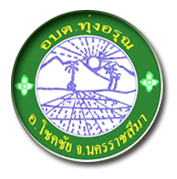 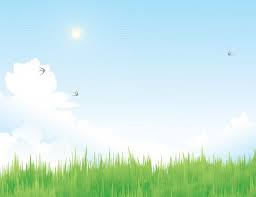 เรื่อง  การยื่นแบบการชำระภาษีโรงเรือนและที่ดิน  ภาษีป้าย  และภาษีบำรุงท้องที่ประจำปี  2559พร้อมใจชำระภาษี  ภาษีของท่านร่วมพัฒนาพื้นที่  ในเขตตำบลทุ่งอรุณสามารถยื่นแบบเพื่อชำระภาษีได้  ณ  กองคลัง/งานจัดเก็บรายได้  ติดต่อสอบถาม  โทร. 044-756530